Пожалуйста, заполните поля и отправьте данный опросник на имэйл РусГлобалЭкспорт или сотруднику Вашего Центра поддержки экспорта.Эксперты проанализируют Вашу компанию и продукты, и подготовят этапы вывода на экспорт.Не переживайте, если полностью отсутствует опыт экспортной деятельности. Вы уже идете в правильном направлении.info@rgexp.com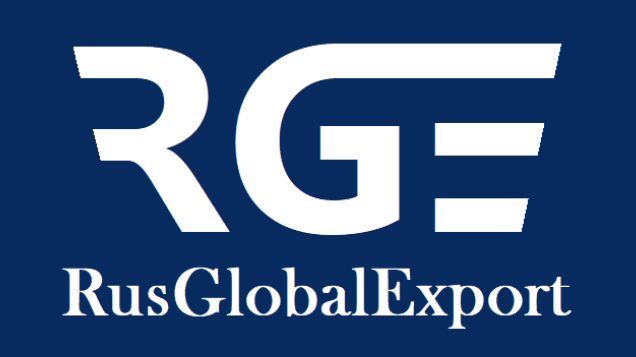            Опросник: подготовка к экспортуПолное наименование Вашей компанииСайт на английском (если отсутствует – на русском). При отсутствии сайта, указать «нет»EmailКонтактное лицо в компании с указанием должностиГод начала экспорта.При отсутствии, указать «нет»Страны текущих поставок. При отсутствии экспортной деятельности, указать «нет»Наличие отдела экспорта. Указать количество человек, занимающихся экспортом, а также языковые компетенции.При отсутствии, указать «нет»Основная продукция или услуги для экспортаНазвание бренда на русском или на английском языкеВставить лого бренда, при наличииНаличие презентационных материалов: формы коммерческих предложений, листовки, презентации.На русском и на английском.При отсутствии, указать «нет» или дать комментарии.При наличии – приложить к имэйлу.Наличие международных сертификатов.Перечислить, при отсутствии – указать «нет»Наличие адаптированных под экспорт упаковок продукцииОпыт участия в международных выставках. Указать названия и годы.При отсутствии опыта, указать «нет».Проводились ли маркетинговые исследования международных рынков? Если да – указать страны или макро-регионы.При отсутствии, указать «нет»